ИДЗ №3 «МАГНИТНОЕ ПОЛЕ»6.3.1. На рис. 1.1, М ( ℓ = 2,0 см) приведены поперечные сечения бесконечных прямолинейных проводников с токами силой 10 А (знак “–” означает, что ток течет “к нам”, знак “+” — “от нас”). Определите индукцию  и напряженность  магнитного поля в точке А. Какая сила  Fс  действует на единицу длины проводника С со стороны других проводников?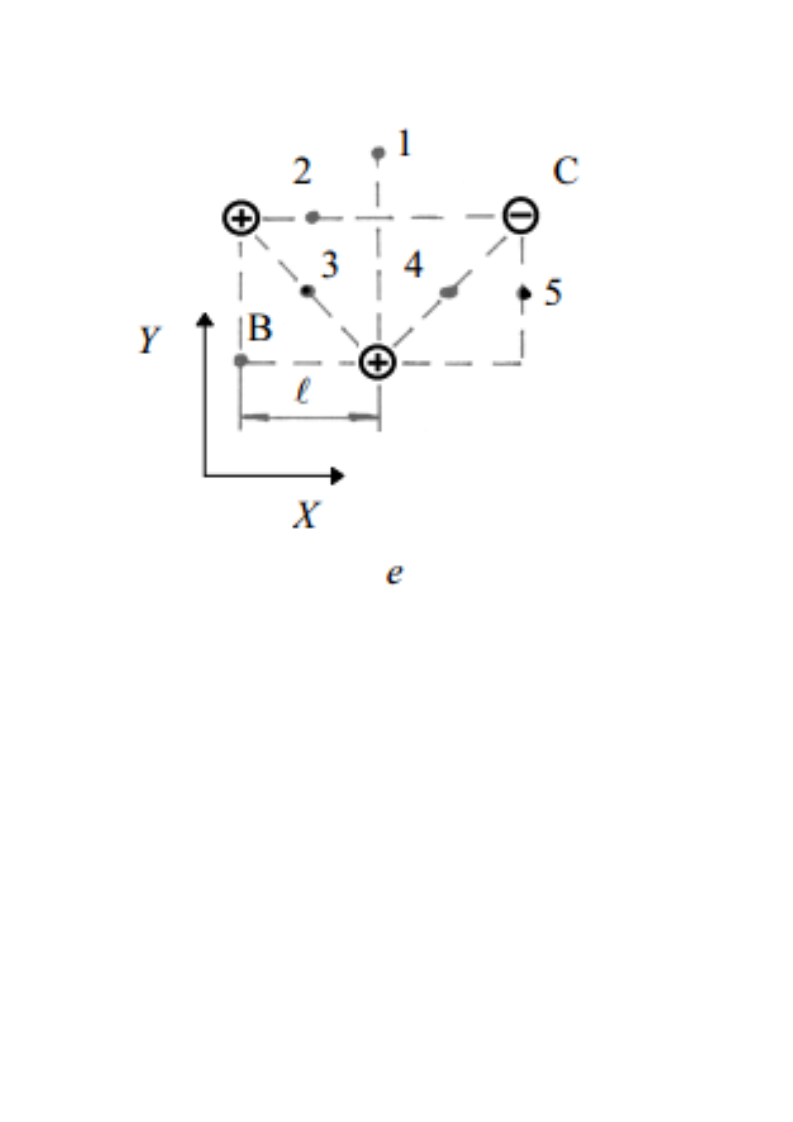 	Рис.1.16.3.4. Контур с током (магнитный диполь), имеющий магнитный момент Pm =K ⋅1,0 мА⋅м2 , свободно установился в магнитном поле с индукцией В = 200 мТл. Какую работу необходимо совершить, чтобы повернуть диполь на угол α = А⋅ 30° ?  6.3.5. Протон влетает в магнитное поле с индукцией В = 200 мТл под углом А⋅300 к направлению индукции со скоростью v = K ⋅106 м/c. Определите параметры траектории его движения.